ПРОЄКТНачальник Служби у справах дітей та сім`ї Гребінківської селищної радиАнастасія Анашкіна-Вітченко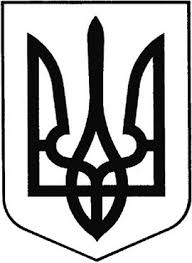 ГРЕБІНКІВСЬКА СЕЛИЩНА РАДАБілоцерківського району Київської областіVIII скликанняВИКОНАВЧИЙ КОМІТЕТРІШЕННЯ      від _______________              смт Гребінки                       № ________Про затвердження висновку про можливість громадянки Хххххх Хххххх Ххххххххбути потенційним кандидатом в опікуни/піклувальникиВідповідно до статей 55, 56, 63 Цивільного кодексу України, Правил опіки і піклування, затверджених Наказом Державного комітету України у справах сім`ї та молоді, Міністерства охорони здоров`я України, Міністерства освіти України, Міністерства праці та соціальної політики України від 26 травня 1999 року № 34/166/131/88, керуючись статтею 34 Закону України «Про місцеве самоврядування в Україні», розглянувши подання Служби у справах дітей та сім’ї Гребінківської селищної ради від 24 січня 2024 року за № 21, враховуючи заяву громадянки ХХХХХХ Ххххх Хххххх, хх.хх.хххх р.н., та поданих нею документів, виконавчий комітет Гребінківської селищної ради, як орган опіки та піклування ВИРІШИВ:Затвердити висновок Служби у справах дітей та сім’ї Гребінківської селищної ради про можливість громадянки Ххххххх Хххх Ххххххх, хх.хх.хххх року народження, бути потенційним кандидатом в опікуни/піклувальники, що додається.Матеріали справи, на підставі який прийнято це рішення, зберігаються у службі у справах дітей та сім`ї Гребінківської селищної ради.Керуючому справами (секретарю) виконавчого комітету Гребінківської селищної ради ТИХОНЕНКО Олені Володимирівні, забезпечити розміщення даного рішення на офіційному вебсайті Гребінківської селищної ради.Контроль за виконанням даного рішення покласти на заступника селищного голови ВОЛОЩУКА Олександра Едуардовича.Селищний голова                                                Роман ЗАСУХАДОДАТОКдо рішення виконавчого комітету Гребінківської селищної ради від _____ 2024 року №___ЗАТВЕРДЖЕНОВиконавчим комітетом Гребінківської селищної ради Від _____ 2024 року №___Висновок про можливість громадянки Хххххх Хххххх Хххххх, хх.хх.хххх р.н., бути потенційним кандидатом в опікуни/піклувальникиХххххх Хххххх Хххххх звернулася до Служби у справах дітей та сім’ї Гребінківської селищної ради, Білоцерківського району Київської області із заявою від 24 січня 2024 року для постановки її на облік, як потенційного кандидата в опікуни, піклувальники з метою оформлення опіки, піклування.Службою у справах дітей та сім’ї Гребінківської селищної ради розглянуто надані документи кандидатки щодо можливості бути потенційним кандидатом в опікуни, піклувальники.Хххххх Хххххх Хххххх, хх.хх.хххх р.н., місце народження – смт Гребінки, Білоцерківського району Київської області, паспорт громадянина України серії ХХ № хххххх, виданий хх березня 1998 року Харківським РУ ГУ МВС України в м. Києві. Місце реєстрації та фактичного проживання: вул. Хххххххх, буд. х, кв. ххх, Харківського району м. Києва.Хххххх Хххххх Хххххх, хх.хх.хххх р.н., в зареєстрованому шлюбі не перебуває.Хххххх Ххххх Ххххх, хх.хх.хххх р.н., працює. Згідно довідки виданої ТОВ «Олцем Україна» займає посаду бухгалтер і отримує заробітну плату (довідка про доходи видана ТОВ «Олцем Україна» від 16.08.2023 року № ОЦ000000002).Згідно довідки про стан здоров’я виданої Медичним центром «Центр ефективної медицини» Міністерства охорони здоров’я від 16.08.2023 року, Хххххх Ххххх Хххххх здорова, скарги відсутні, протипоказань до встановлення опіки не виявлено.Згідно Витягу з інформаційно-аналітичної системи «Облік відомостей про притягнення особи до кримінальної відповідальності та наявності судимості» Міністерства внутрішніх справ України ВР-001313583, громадянка Хххххх Хххххх Хххххх, хх.хх.хххх р.н., незнятої чи непогашеної судимості не має.Згідно з договором дарування 1/3 частини квартири Ххххх Ххххх Ххххх є власницею частки квартири за адресою: вул. Ххххххх, буд. хх, кв. хх, м Київ, де фактично і проживає.Також, згідно Наказу служби у справах дітей та сім’ї Гребінківської селищної ради від 30.12.2021 р. № 74 «Про тимчасове влаштування малолітнього Хххххх Хххххх Хххххх, хх.хх.хххх р.н., в сім’ю знайомих», гр. Хххххх Ххххх Хххххх, хх.хх.хххх р.н., самостійно виховує та утримує малолітнього Хххххх Хххххх Хххххх, хх.хх.хххх р.н.Вивчивши матеріали даної справи, Служба у справах дітей та сім’ї Гребінківської селищної ради  вважає, що Хххххх Хххх Хххххх, хх.хх.хххх р.н., може бути потенційним кандидатом в опікуни, піклувальники з метою взяття на виховання та проживання дитину.Начальник служби                 Анастасія АНАШКІНА-ВІТЧЕНКОАнашкіна-Вітченко А. А.(099) 731-97-16